[1]リンクチェックはじめに、本マニュアルはシステム管理者が対象となります。リンクチェックではリンクチェックの動作確認ができます。1-1リンクチェックへのアクセス管理画面の上部メニュー「システム」＞「リンクチェック」をクリックします。リンクチェック動作確認画面が表示されます。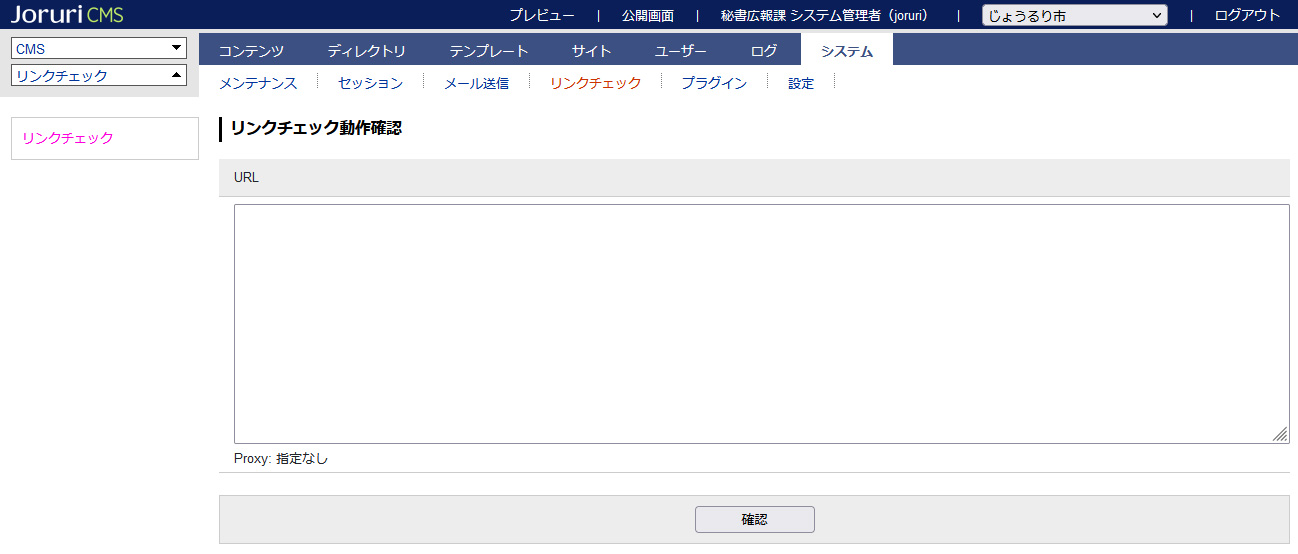 1-2リンクチェック動作確認URLを入力し、［確認］をクリックします。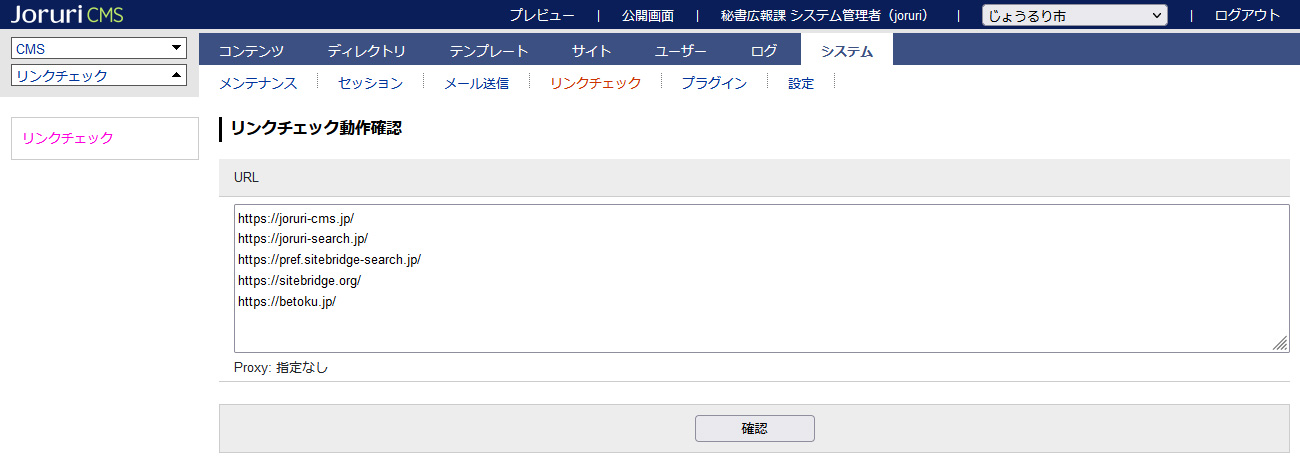 リンクチェック結果が表示されます。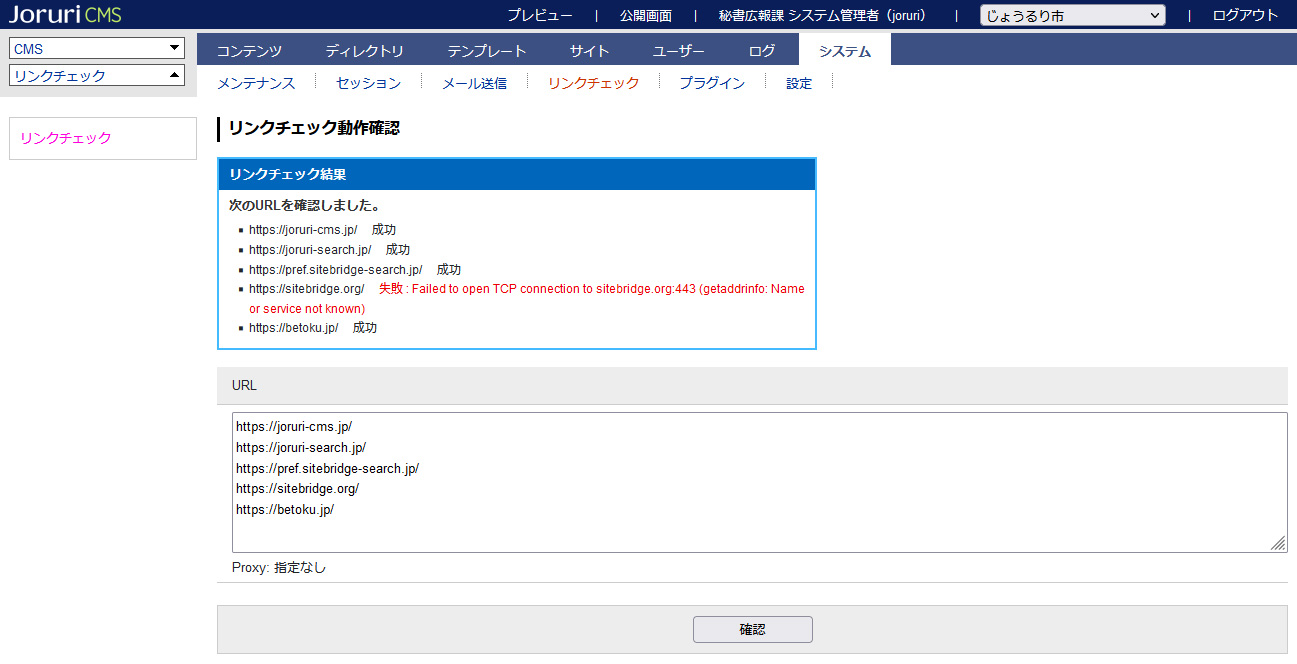 